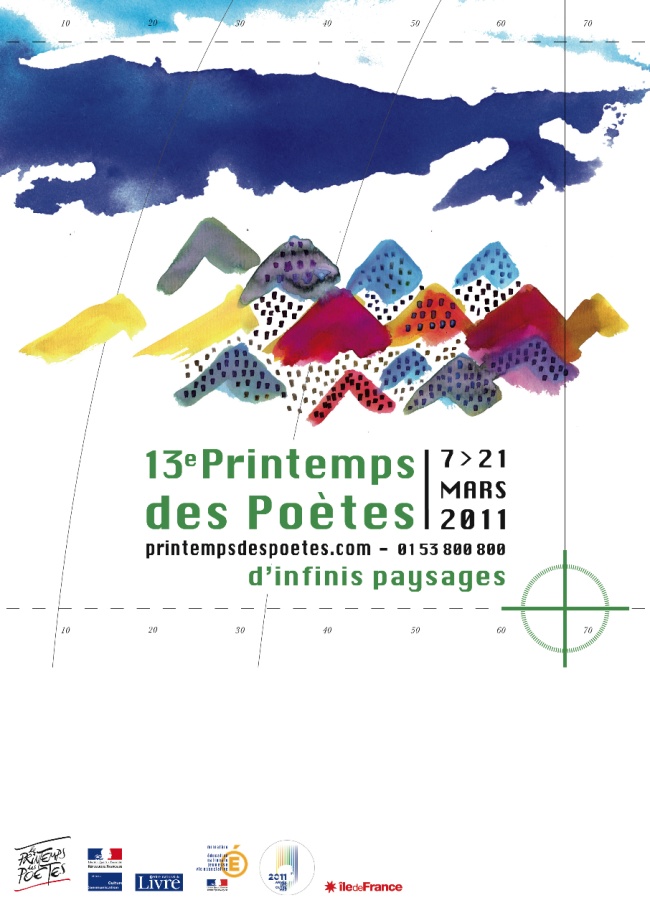 La Poète,  Carmel Dylan, lira la poésie de ses 3 ouvrages,Et parle un peu du thème des  Printemps des Poètes 2011,« d’infinis paysages ».Venez  numéreux !Apres son présentation, il y aura une demi-heure de « l’open mic » Pour les autres à lire leur poésieRENCONTRE avec  la poèteCARMEL DYLAN  10 et 11 MARS  À : 16hLINA’s CAFE15 rue Victor HugoFort de FranceTel : 0696200249   et  Tel : 0596719192carmen834@gmail.com